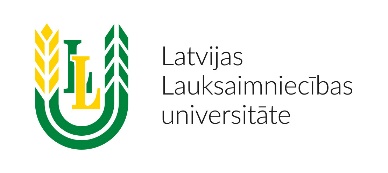 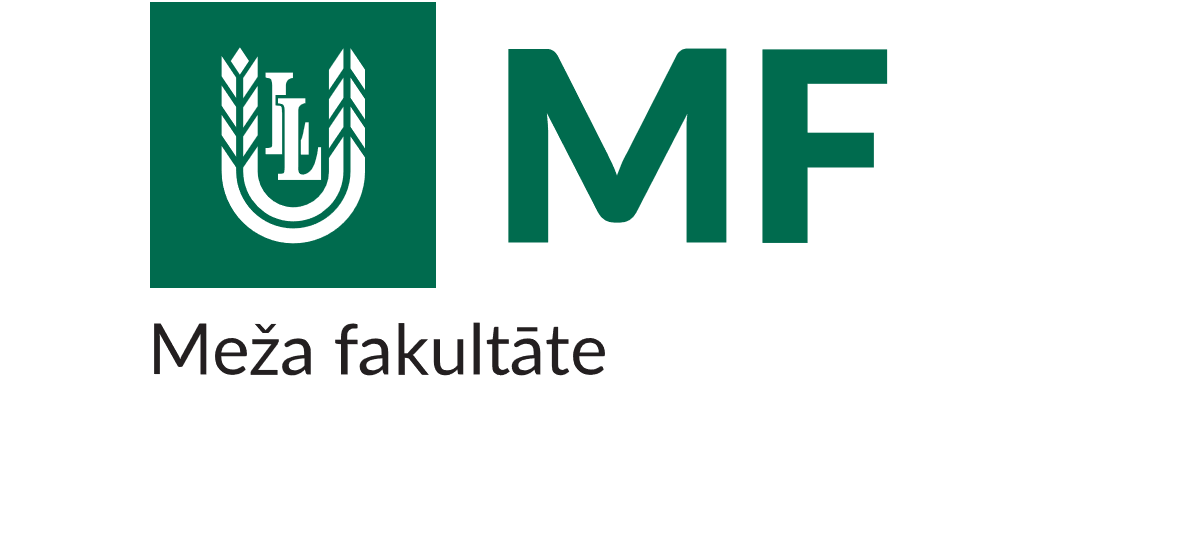 LLU Meža fakultāte organizē kvalifikācijas paaugstināšanas semināru “Pedagoģiskās metodes darba aizsardzības apmācībā” (10 h)10.05.2019.Semināra programma08:30-09:00Reģistrēšanās semināram, kafija09:00-09:40Aktualitātes.Andris Saulītis (Zemgales reģionālās Valsts darba inspekcijas vadītājs - galvenais valsts inspektors) 09:40-10:20Pedagoģijas tehnoloģijas darba aizsardzībā.Inga Andersone-Penčuka (LLU Tehniskā fakultāte, Izglītības un mājsaimniecības institūts)10:20-11:00Arodbiedrība un darba aizsardzība: desmit gadi konsultanta lomā.Mārtiņš Pužuls (Latvijas Brīvo arodbiedrību savienība) 11:00-12:20Instruktāža lauksaimniecībā.Uldis Karlsons (LLU Meža fakultāte)12:20-13:00Instruktāža būvniecībā.Sintija Volkova (Daudznozaru būvsabiedrība “MONUM”)13:00-13:20Kafijas pauze13:20-14:00Kompetences attīstība darba un civilās aizsardzības kontekstā.Dace Brizga (LLU Meža fakultāte)14:00-14:40Pedagoģiskās metodes darba un civilās aizsardzības apmācībās.Dace Brizga (LLU Meža fakultāte)14:40-15:20Darba drošības speciālista kompetence pirmās palīdzības jomā.Anda Zvīgule (LLU Meža fakultāte)15:20-16:00Darba aizsardzības apmācības metodikas labā prakse.Dagnis Garais (Ventspils nafta termināls)